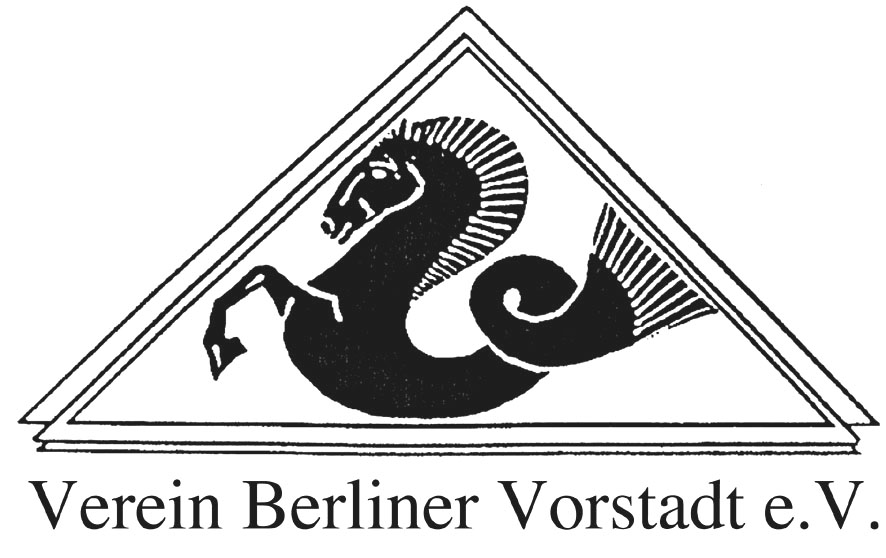 Verein Berliner Vorstadt e. V.			Tel.	0331-270 01 03 / 0151-2417 4500c/o Irmgard Obermayr				FAX	0331-270 01 66Menzelstraße 14					E-Mail	irmgard.obermayr@verein-berlinervorstadt-ev.de14467 Potsdam					Bankverbindung: IBAN DE71 1605 0000 3503 001696								 BIC WELADED1PMB													Antrag auf Mitgliedschaft Hiermit beantrage(n) ich/wir die Aufnahme in den Verein  Berliner Vorstadt e. V.………………………………………………………………………………………..…………………………Name: 						Titel/Vorname:……………………………………………………………………………………….………………...……….Name: 						Titel/Vorname:……………………………………………………………………………….……………………..………….Straße:						PLZ/Ort……………………………………………………………………………………………………….………...Telefon:						Fax…………………………………………………………………………………………………….…………..E-mail:.………………………………………………………………………………………………….……………..Datum und Unterschrift(en)Der Mitgliedsbeitrag beträgt 40,00 Euro, für Ehepaare 70,00 Euro pro Jahr.Hiermit ermächtige ich den „Verein Berliner Vorstadt e.V.“ widerruflich, meinen Mitgliedsbeitrag durch Lastschrift von meinem nachstehenden Konto einzuziehen. IBAN ......................................................................................................................................................................................................................................................................................................................................Datum und Unterschrift